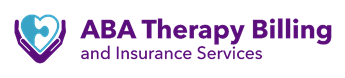 End of yearAuthorization Review ChecklistDone?ItemItems Needed to CompleteWho is responsibleDateDateAuthorization ExpirationsUpdate reports for tracking all expiring authorizationsAuthorization ExpirationsSubmit as early as possible for new year authorization expiration dates to avoid delayNew Year Plan ChangesPrepare for the authorization process for families with health insurance coverage changesNew Year Plan ChangesReview any updated secondary health insurance coverage and submit for authorization